U11 to u18 Registrations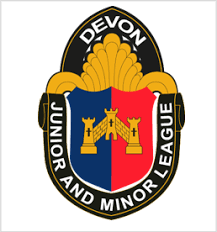 3605 Approved (+2434)     3 Pending awaiting DCFA Membership   19 Teams on Maximum Capping Transfers    31FinesBARNE BARTON RNGRS u14's Played STEPHEN KENNETT when not registered to the team Fined as Per Rule 18 N, Barne Barton lost the said Match 1-4 to Horrabridge Rangers.BELLIVER u13's Played BOBBY STONE when not registered to the team Fined as per Rule  18 N, Belliver won the Match 6-4 against Elm Utd.PLYMOUTH PARKWAY u14's failed to Supply Opposition Teamsheet Club Fined as per Rule 21(C)Saturday 21st September 2019 PLYMSTOCK UTD COLTS - Incompleted Teamsheet (No Sporting or MOM)  Fined as Per Rule 21ASaturday 28th September 2019ACTIVATE U11'S ATHLETIC - NO OPPOSITION MOM, SPORTING MARKS - FINED RULE 21ASALTASH YOUTH U11'S - 11 Named as starting at 9v9 format Fined as per 21ATORPOINT ATH U12'S - NO OPPOSITION MOM, SPORTING MARKS - FINED RULE 21APLYMOUTH KOLTS U13'S - NO REFEREE MARKS -  FINED RULE 21AHORRABRIDGE U14'S - NO TEAMSHEETS PROVIDED -  FINED RULE 21ALOOE TOWN - NO REFEREE MARKS -  FINED RULE 21ASALTASH U15 HAWKS - NO REFEREE MARKS -  FINED RULE 21A* Please ensure all teamsheets are fully completed as PER RULE 21, page 113, and as per previous requests if teams are using the Matchday App check also on the main site as Sporting and Opposition and Ref Marks are not Transferring across, teams will be fined and suspended as per this rule as all teams and Admins have been informed via Emails and Fulltime on Numerous Occasions. No more reminders will be sent out to clubs.ID CardsDCFA Membership system, details were sent out to clubs via League Secretary, all players must have a DCFA Membership to play within the Devon County, and must be either showing on Profile of player or Proof sent to registration officer if still not showing by the Registration Deadline for that said week.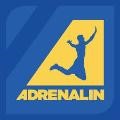 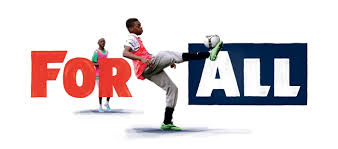 